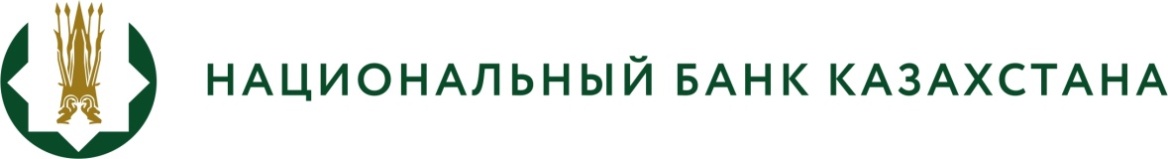 ПРЕСС - РЕЛИЗ №50О ситуации на финансовом рынке9 октября 2015 года                                                                 г. Алматы1. Инфляция в августе 2015 годаПо официальным данным Комитета по статистике Министерства национальной экономики Республики Казахстан, в августе 2015 года инфляция составила 0,3% (в августе 2014 года – 0,4%). При этом цены на продовольственные товары уменьшились на 0,2% (на 0,1%). Цены на непродовольственные товары повысились на 0,5% (рост на 1,1%), платные услуги – на 0,7% (рост на 0,4%).Среди продовольственных товаров в августе 2015 года в наибольшей степени подорожали сахар на 4,1%, кондитерские изделия – на 0,7%, хлеб – на 0,5%, рис – на 0,4%, рыба и морепродукты – на 0,4%, масла и жиры – на 0,4%, мясо и мясопродукты – на 0,3%. Цены на овощи снизились на 7,6%, в том числе на морковь – на 20,2%, свеклу – на 16,7%, лук репчатый – на 11,2%, яйца – на 1,2%, крупы – на 0,4%.На рынке непродовольственных товаров цены на верхнюю одежду повысились на 0,5%, обувь – на 0,4%, предметы домашнего обихода – на 0,7%, медикаменты – на 0,4%. Стоимость бензина выросла на 0,3%, дизельного топлива снизилась на 2,1%.В группе платных услуг оплата за услуги жилищно-коммунальной сферы поднялась на 0,8%. При этом тарифы за горячую воду выросли на 4,2%, газ, транспортируемый по распределительным сетям – 3,7%, канализацию – на 0,4%, холодную воду – на 0,2%. Кроме того, в структуре платных услуг цены на услуги транспорта повысились на 1,0%, амбулаторные услуги – на 0,6%, ресторанов и гостиниц – на 0,3%. Услуги образования стали дороже на 0,1%.За январь-август 2015 года инфляция составила 1,8% (в январе-августе 2014 года – 5,4%). Продовольственные товары с начала 2015 года стали дороже на 0,9% (на 5,3%), непродовольственные товары – на 1,4% (на 6,2%), платные услуги – на 3,3% (на 4,7%) (График 1).График 1Инфляция и ее основные группы за январь-август 2014 и 2015 гг.В августе 2015 года инфляция в годовом выражении составила 3,8% (в декабре 2014 года – 7,4%). Продовольственные товары за последние 12 месяцев стали дороже на 3,5% (на 8,0%), непродовольственные товары – на 2,9% (на 7,8%), платные услуги – на 5,0% (на 6,4%).2. Международные резервы и денежные агрегаты на конец августа 2015 годаВ августе 2015 года валовые международные резервы Национального Банка увеличились на 0,4% до 29,1 млрд. долл. США. Чистые международные резервы Национального Банка увеличились на 0,3% до 28,3 млрд. долл. США. За август 2015 года международные резервы страны в целом, включая активы Национального фонда в иностранной валюте (68,8 млрд. долл. США), увеличились на 0,7% до 97,9 млрд. долл. США. За август 2015 года денежная база расширилась на 11,3% и составила 4307,3 млрд. тенге (с начала года – расширение на 26,2%). Узкая денежная база, т.е. денежная база без учета срочных депозитов банков второго уровня в Национальном Банке, расширилась на 19,6% до 4173,2 млрд. тенге.По итогам июля 2015 года денежная масса составила 12938,2 млрд. тенге (с начала года – увеличение на 1,0%), наличные деньги в обращении – 1135,3 млрд. тенге (с начала года – увеличение на 1,2%), депозиты в банковской системе – 11802,9 млрд. тенге (с начала года – увеличение на 0,9%). Доля депозитов в структуре денежной массы составила 91,2% по итогам июля 2015 года.По итогам июля 2015 года денежный мультипликатор составил 3,34 вследствие опережающих темпов расширения денежной базы по сравнению с темпами роста денежной массы, зафиксированных в январе-июле 2015 года.3. Валютный рынок в августе 2015 годаС момента введения свободно плавающего обменного курса с 20 августа 2015 года курс тенге к доллару США колебался в диапазоне от  218,61 до 255,26 тенге за 1 доллар США и на конец августа 2015 года составил 237,66 тенге за 1 доллар США. Объем биржевых операций на Казахстанской Фондовой Бирже с учетом сделок на дополнительных торгах составил 4,6 млрд. долл. США. На внебиржевом валютном рынке объем операций, по предварительным данным, составил 0,5 млрд. долл. США.В целом объем операций на внутреннем валютном рынке, по предварительным данным, составил 5,1 млрд. долл. США.4. Рынок государственных ценных бумаг в августе 2015 годаВ августе 2015 года аукционы по размещению государственных ценных бумаг Министерства финансов не проводились. Объем ценных бумаг Министерства финансов в обращении на конец августа 2015 года составил 5530,6 млрд. тенге (с учетом еврооблигаций на сумму 748,2 млрд. тенге, выпущенных в июле 2015 года). Краткосрочные ноты Национального Банка Казахстана. В августе 2015 года аукционы по размещению нот Национального Банка не проводились. 5. Межбанковский денежный рынок в августе 2015 годаВ августе 2015 года общий объем размещенных межбанковских депозитов составил в эквиваленте 3621,6 млрд. тенге.Объем размещенных межбанковских депозитов в национальной валюте составил 786,8 млрд. тенге (21,7% от общего объема размещенных депозитов). При этом средневзвешенная ставка вознаграждения по размещенным межбанковским депозитам в национальной валюте составила 4,75%.В августе 2015 года объем размещенных депозитов в долларах США составил 14,3 млрд. долл. США (73,6% от общего объема размещенных депозитов). Средневзвешенная ставка вознаграждения по размещенным долларовым депозитам составила 0,09%.Объемы размещения депозитов в российских рублях и евро составили 4,6% и 0,1% от общего объема размещенных депозитов, соответственно.Доля межбанковских депозитов в иностранной валюте сократилась с 80,2% от общего объема размещенных депозитов в июле 2015 года до 78,3% в августе 2015 года. Доля депозитов, размещенных в банках-нерезидентах в иностранной валюте, сократилась с 79,7% от общего объема размещенных межбанковских депозитов в июле 2015 года до 76,4% в августе 2015 года.Объем привлеченных Национальным Банком депозитов от банков в августе 2015 года составил 704,1 млрд. тенге.6. Депозитный рынок по состоянию на конец июля 2015 годаОбъем депозитов резидентов в депозитных организациях на конец июля 2015 года составил 11802,9 млрд. тенге. Депозиты юридических лиц составили 7415,8 млрд. тенге, физических лиц – 4387,0 млрд. тенге.По состоянию на конец июля 2015 года объем депозитов в национальной валюте составил 5650,4 млрд. тенге, в иностранной валюте – 6152,5 млрд. тенге. Удельный вес депозитов в тенге составил 47,9%.Вклады населения в банках (с учетом нерезидентов) увеличились за июль 2015 года на 1,4% до 4423,2 млрд. тенге. В структуре вкладов населения депозиты в тенге составили 1410,7 млрд. тенге, в иностранной валюте – 3012,5 млрд. тенге. В составе вкладов населения удельный вес депозитов в тенге составил 31,9%.Срочные депозиты на конец июля 2015 года составили 8085,5 млрд. тенге. В составе срочных депозитов депозиты в национальной валюте составили 3328,4 млрд. тенге, депозиты в иностранной валюте – 4757,1 млрд. тенге.В июле 2015 года средневзвешенная ставка вознаграждения по срочным депозитам в национальной валюте небанковских юридических лиц составила 4,9%, по депозитам физических лиц – 7,7%.7. Кредитный рынок по состоянию на конец июля 2015 годаОбъем кредитования банками экономики на конец июля 2015 года составил 10640,0 млрд. тенге.Объем кредитов в национальной валюте составил 8 157,8 млрд. тенге, в иностранной валюте – 2 482,2 млрд. тенге. Удельный вес кредитов в тенге увеличился за месяц до 76,7% с 75,7%.Долгосрочное кредитование на конец июля 2015 года составило 8653,6 млрд. тенге, краткосрочное – 1986,4 млрд. тенге.Объем кредитов юридическим лицам на конец июля 2015 года составил 6634,1 млрд. тенге, физическим лицам – 4005,9 млрд. тенге. Удельный вес кредитов физическим лицам увеличился за месяц до 37,6% с 37,3%.Кредитование субъектов малого предпринимательства на конец июля 2015 года составило 1692,2 млрд. тенге, что составляет 15,9% от общего объема кредитов экономике.В отраслевой разбивке наиболее значительная сумма кредитов банков экономике приходится на такие отрасли, как торговля (доля в общем объеме – 19,9%), промышленность (12,8%), строительство (7,7%), сельское хозяйство (4,6%) и транспорт (3,9%).В июле 2015 года средневзвешенная ставка вознаграждения по кредитам, выданным в национальной валюте небанковским юридическим лицам, составила 14,0%, физическим лицам – 17,3%.Более подробную информацию можно получить по телефонам:+7 (727) 270 45 85+7 (727) 330 24 97e-mail: press@nationalbank.kzwww.nationalbank.kz